 《建设用地规划许可证》《国有建设用地划拨决定书》批前公示梅市自然资（建）示字【2021】3号公示类型：批前公示公示时间：10日公示期限：2021年1月14日至2021年1月23日审批机关：梅州市自然资源局用地项目：鸿通路至鸿达路周边市政道路改造工程用地单位：梅州市梅江区住房和城乡建设局用地面积：2639平方米用地性质：城市道路用地土地用途：城镇村道路用地项目拟用地情况详见附图我局拟向用地单位核发该用地的《建设用地规划许可证》、《国有建设用地划拨决定书》，现予公示。有关该项目的详细信息，可到我局自然资源所有者权益与开发利用科（电话：2191212）或市政规划科（电话：2191306）查询。申请人、利害关系人可在公示期内以真实身份向我局提出书面申请并附有联系方式。逾期未提出的，视为放弃申诉权利。公示期满后，无异议或虽有异议但经审查没有发现存在违反法律法规行为的，我局将依法报有权限的人民政府审批划拨土地。梅州市自然资源局                                 2021年1月14日附件1：用地范围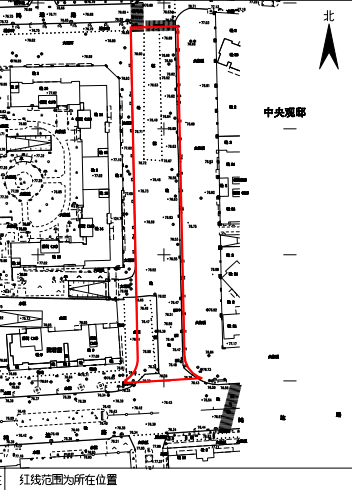 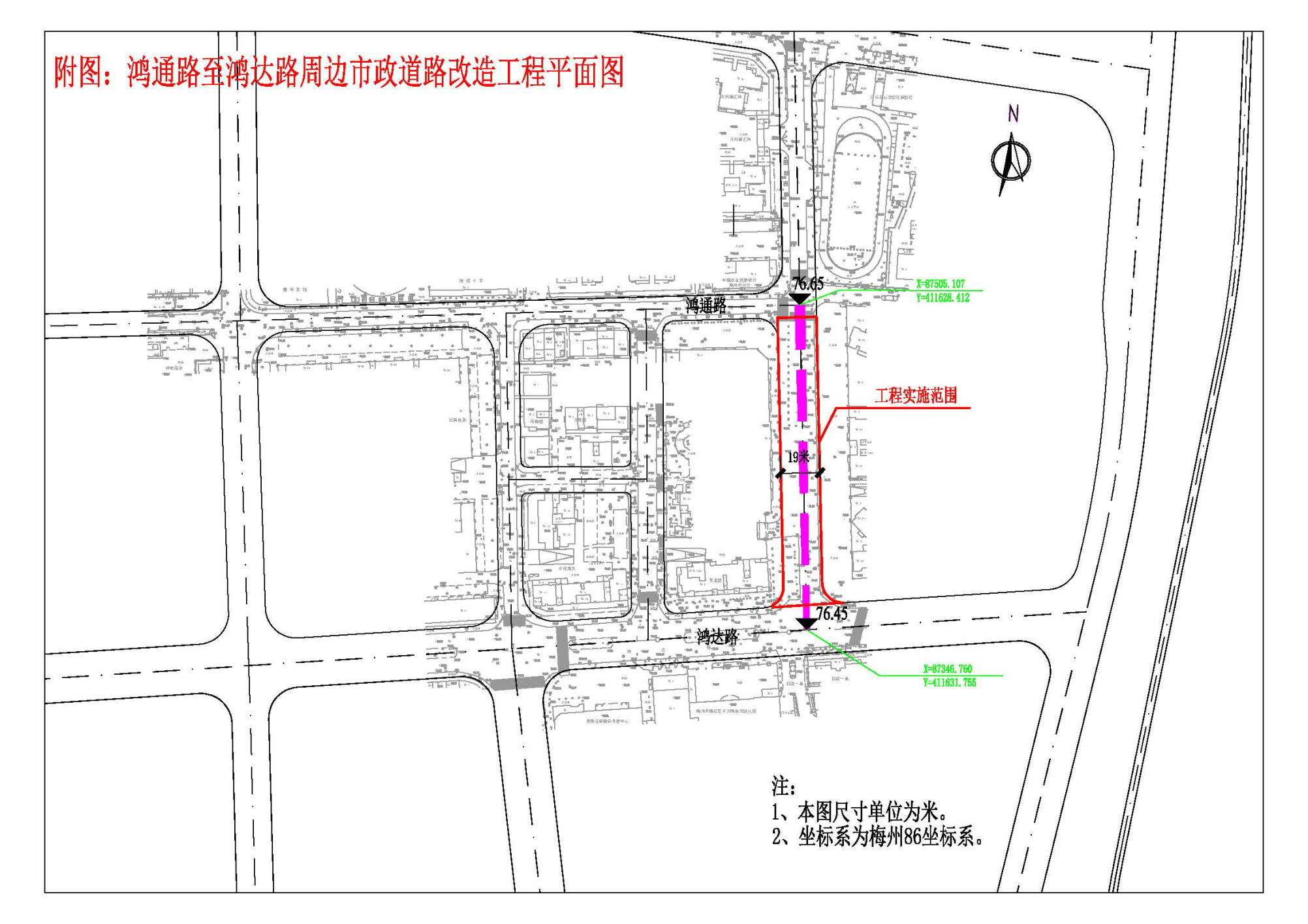 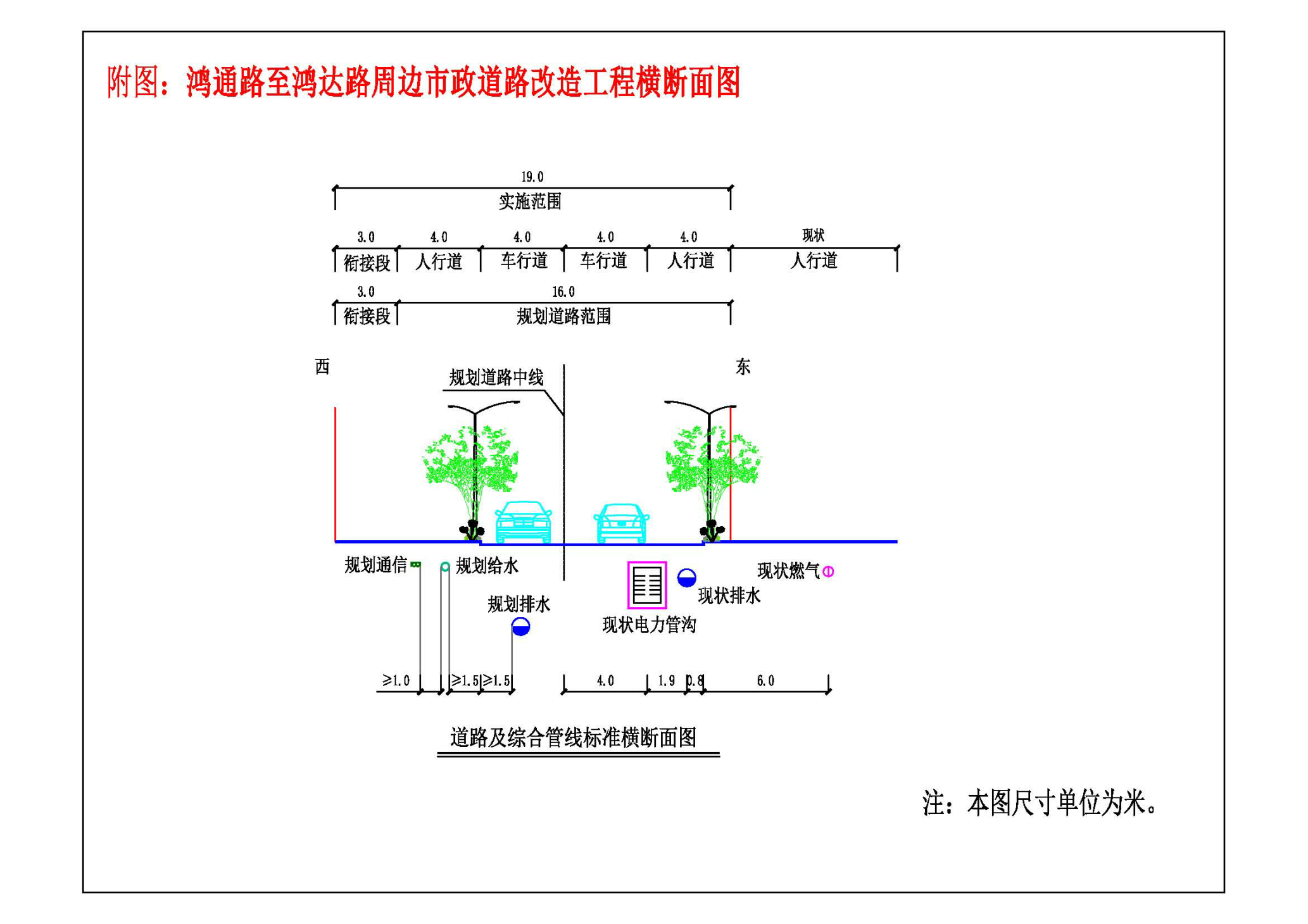 